Об отмене постановления администрации муниципального образования Соль-Илецкий городской округ Оренбургской области В соответствии с Федеральным Законом от 06.10.2003 № 131-ФЗ «Об общих принципах организации местного самоуправления в Российской Федерации», Уставом муниципального образования Соль-Илецкий городской округ, постановляю:1. Отменить  постановление администрации муниципального образования Соль-Илецкий городской округ Оренбургской области от 17.10.2022 № 2035-п «Об утверждении предельной стоимости работ по капитальному ремонту, размера взноса в соответствии с краткосрочным планом реализации региональной программы «Проведение капитального ремонта общего имущества в многоквартирных домах, расположенных на территории Оренбургской области, в 2014-2043 годах» на 2023-2025 годы на территории муниципального образования Соль-Илецкий городской округ».2. Контроль за исполнением настоящего постановления возложить на первого заместителя главы администрации  городского округа - заместителя главы администрации городского округа по строительству, транспорту, благоустройству и ЖКХ – Полосухина В.Н.3. Постановление вступает в силу после его официального опубликования.Глава муниципального образования	Соль-Илецкий городской округ                                                    В. И. ДубровинРазослано: организационный отдел, прокуратура района, отдел по строительству, транспорту, ЖКХ, дорожному хозяйству, газификации и связи.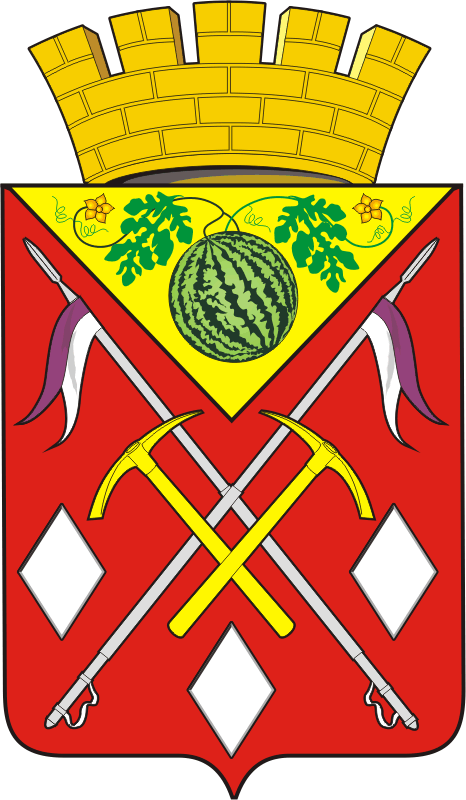 